Application Form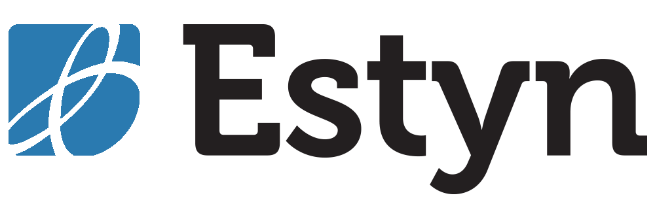 Please refer to the guidance notes to help you complete this formDon’t include personal information that identifies you in this section. This means that we can recruit based on your knowledge and skills, and not background, gender or ethnicity – it’s called name blind recruitment.Remove references to your:Name/titleEducational institutionsAgeGenderEmail addressPostal addressPhone numberNationality / immigration statusCopy your CV into here or send as an attachment to recruitment@estyn.gov.walesInsert your Personal Statement here or send as an attachment to recruitment@estyn.gov.walesPost applied for:Data EngineerWhere did you see this post advertised?Section OneNB Information in this section will be used by the Human Resources team to process this application.  This section will not be seen by the selection panel.APPLICANT DETAILSAPPLICANT DETAILSAPPLICANT DETAILSAPPLICANT DETAILSAPPLICANT DETAILSAPPLICANT DETAILSAPPLICANT DETAILSTitleTitleLast name (or family name)Last name (or family name)First name(s)First name(s)Other name(s) by which you have been knownOther name(s) by which you have been knownOther name(s) by which you have been knownOther name(s) by which you have been knownOther name(s) by which you have been knownDate of BirthDate of BirthDate of BirthDate of BirthDate of BirthAddressAddressAddressPostcodePostcodePostcodeContactPhonePhoneContactE-mailE-mailNational Insurance NumberNational Insurance NumberNational Insurance NumberREDEPLOYMENT INTERVIEW SCHEME (RIS)REDEPLOYMENT INTERVIEW SCHEME (RIS)Do you believe that you’re eligible, and wish to apply using the Redeployment Interview Scheme for Civil Servants?Yes / NoPlease refer to the Guidance Document for more information about this scheme and eligibilityPlease refer to the Guidance Document for more information about this scheme and eligibilityA GREAT PLACE TO WORK FOR VETERANS INITIATIVEA GREAT PLACE TO WORK FOR VETERANS INITIATIVEA GREAT PLACE TO WORK FOR VETERANS INITIATIVEAre you a veteran of the British armed forces with a minimum of one year’s service?Yes / No / Prefer not to discloseYes / No / Prefer not to discloseIf Yes, Would you like to be considered for the “Great place to work for veterans initiative”?If Yes, Would you like to be considered for the “Great place to work for veterans initiative”?Yes / NoPlease refer to the Guidance Document for more information about this initiative and eligibilityPlease refer to the Guidance Document for more information about this initiative and eligibilityPlease refer to the Guidance Document for more information about this initiative and eligibilityNATIONALITY  Note: If you are appointed, documentary evidence will be required to support your answersNATIONALITY  Note: If you are appointed, documentary evidence will be required to support your answersNATIONALITY  Note: If you are appointed, documentary evidence will be required to support your answersNATIONALITY  Note: If you are appointed, documentary evidence will be required to support your answersNATIONALITY  Note: If you are appointed, documentary evidence will be required to support your answersNationality at birthNationality at birthNationality at birthNationality at birthNationality at birthWelshNorthern IrishNorthern IrishEnglishBritish or Mixed BritishBritish or Mixed BritishScottishOther (please specify):      Other (please specify):      Present nationality (if different)Present nationality (if different)Present nationality (if different)Present nationality (if different)Have you ever possessed any other nationality or citizenship?  Have you ever possessed any other nationality or citizenship?  Have you ever possessed any other nationality or citizenship?  Have you ever possessed any other nationality or citizenship?  Yes / NoAre you subject to immigration control?Are you subject to immigration control?Are you subject to immigration control?Are you subject to immigration control?Yes / NoAre there restrictions on your continued residence or employment in the UK?Are there restrictions on your continued residence or employment in the UK?Are there restrictions on your continued residence or employment in the UK?Are there restrictions on your continued residence or employment in the UK?Yes / NoIf you have answered ‘YES’ to any of the questions above, please give details below:If you have answered ‘YES’ to any of the questions above, please give details below:If you have answered ‘YES’ to any of the questions above, please give details below:If you have answered ‘YES’ to any of the questions above, please give details below:If you have answered ‘YES’ to any of the questions above, please give details below:Are you lawfully resident in the UK?Are you lawfully resident in the UK?Are you lawfully resident in the UK?Are you lawfully resident in the UK?Yes / NoAVAILABILITYAre there any dates during the next month when you cannot attend for assessment/interview?PREFERRED LANGUAGE FOR FUTURE CORRESPONDENCE, INCLUDING INTERVIEWPREFERRED LANGUAGE FOR FUTURE CORRESPONDENCE, INCLUDING INTERVIEWWelsh / EnglishWelsh / EnglishTRANSLATION OF APPLICATIONTRANSLATION OF APPLICATIONAre you willing for your application to be translated, if required?Yes / NoWELSH LANGUAGE – Please indicate your current level of ability in the Welsh languageWELSH LANGUAGE – Please indicate your current level of ability in the Welsh languageWELSH LANGUAGE – Please indicate your current level of ability in the Welsh languageWELSH LANGUAGE – Please indicate your current level of ability in the Welsh languageWELSH LANGUAGE – Please indicate your current level of ability in the Welsh languageFluent/AdvancedGoodBasic/LearnerNoneSpoken abilityWritten abilitySection TwoThis section will be passed to the selection panelYOUR CV: You should include your employment history, qualifications, skills and experiencePERSONAL STATEMENT (maximum 750 words)What interests you in this role and how do you feel you meet the required skills and experience?  Please refer to the essential criteria and guidance notes when completing this statement.Section ThreeNB This section will not be seen by the selection panelEQUAL OPPORTUNITIESThe information you provide in this section will be used for equality monitoring purposes (further details can be found in the Guidance Document) .EQUAL OPPORTUNITIESThe information you provide in this section will be used for equality monitoring purposes (further details can be found in the Guidance Document) .Do you consent to this information being processed, and used anonymously in our Strategic Equality Plan for Equality Monitoring purposes?(Consent can be removed at any time by giving Estyn written notice)Yes / NoIf successful do you consent to this information being processed to create a personnel record, and be used anonymously in the Civil Service Commission compliance return and the Annual Civil Service Employment Survey. (Consent can be removed at any time by giving Estyn written notice)Yes / NoRHYW / GENDERRHYW / GENDERRHYW / GENDERRHYW / GENDERRHYW / GENDERRHYW / GENDERHow do you identify yourself?:How do you identify yourself?:ManManHow do you identify yourself?:How do you identify yourself?:Woman Woman How do you identify yourself?:How do you identify yourself?:Other If you prefer to use your own term, please specify here:   ___________Other If you prefer to use your own term, please specify here:   ___________How do you identify yourself?:How do you identify yourself?:Prefer not to sayPrefer not to sayIs your gender identity the same as the gender you were born with?:Is your gender identity the same as the gender you were born with?:Yes Yes Is your gender identity the same as the gender you were born with?:Is your gender identity the same as the gender you were born with?:NoNoIs your gender identity the same as the gender you were born with?:Is your gender identity the same as the gender you were born with?:Prefer not to say Prefer not to say STATWS PRIODASOL / MARITAL STATUSSTATWS PRIODASOL / MARITAL STATUSSTATWS PRIODASOL / MARITAL STATUSSTATWS PRIODASOL / MARITAL STATUSSTATWS PRIODASOL / MARITAL STATUSSTATWS PRIODASOL / MARITAL STATUSMarried or civil partnershipMarried or civil partnershipWidowedDivorcedDivorcedOther : _____________SingleSinglePrefer not to sayBEICHIOGRWYDD / PREGNANCY BEICHIOGRWYDD / PREGNANCY BEICHIOGRWYDD / PREGNANCY BEICHIOGRWYDD / PREGNANCY BEICHIOGRWYDD / PREGNANCY BEICHIOGRWYDD / PREGNANCY Are you currently pregnant or have you been pregnant in the last year? YesAre you currently pregnant or have you been pregnant in the last year? NoAre you currently pregnant or have you been pregnant in the last year? Prefer not to sayDISABILITYDISABILITYDISABILITYDISABILITYDISABILITYDISABILITYDISABILITYDISABILITYDISABILITYDISABILITYDo you consider yourself to have a disability or a long-term health condition?*   Do you consider yourself to have a disability or a long-term health condition?*   Do you consider yourself to have a disability or a long-term health condition?*   Do you consider yourself to have a disability or a long-term health condition?*   Do you consider yourself to have a disability or a long-term health condition?*   Do you consider yourself to have a disability or a long-term health condition?*   Do you consider yourself to have a disability or a long-term health condition?*   Do you consider yourself to have a disability or a long-term health condition?*   Do you consider yourself to have a disability or a long-term health condition?*   Do you consider yourself to have a disability or a long-term health condition?*   YesYesYesYesYesYesYesYesYesNoNoNoNoNoNoNoNoNoPrefer not to sayPrefer not to sayPrefer not to sayPrefer not to sayPrefer not to sayPrefer not to sayPrefer not to sayPrefer not to sayPrefer not to say* A person has a disability if he or she has a physical or mental impairment which has a substantial and long-term adverse effect on that person’s ability to carry out normal day-to-day activities.* A person has a disability if he or she has a physical or mental impairment which has a substantial and long-term adverse effect on that person’s ability to carry out normal day-to-day activities.* A person has a disability if he or she has a physical or mental impairment which has a substantial and long-term adverse effect on that person’s ability to carry out normal day-to-day activities.* A person has a disability if he or she has a physical or mental impairment which has a substantial and long-term adverse effect on that person’s ability to carry out normal day-to-day activities.* A person has a disability if he or she has a physical or mental impairment which has a substantial and long-term adverse effect on that person’s ability to carry out normal day-to-day activities.* A person has a disability if he or she has a physical or mental impairment which has a substantial and long-term adverse effect on that person’s ability to carry out normal day-to-day activities.* A person has a disability if he or she has a physical or mental impairment which has a substantial and long-term adverse effect on that person’s ability to carry out normal day-to-day activities.* A person has a disability if he or she has a physical or mental impairment which has a substantial and long-term adverse effect on that person’s ability to carry out normal day-to-day activities.* A person has a disability if he or she has a physical or mental impairment which has a substantial and long-term adverse effect on that person’s ability to carry out normal day-to-day activities.* A person has a disability if he or she has a physical or mental impairment which has a substantial and long-term adverse effect on that person’s ability to carry out normal day-to-day activities.ADDITIONAL INFORMATION FOR DISABLED PEOPLEADDITIONAL INFORMATION FOR DISABLED PEOPLEADDITIONAL INFORMATION FOR DISABLED PEOPLEADDITIONAL INFORMATION FOR DISABLED PEOPLEADDITIONAL INFORMATION FOR DISABLED PEOPLEADDITIONAL INFORMATION FOR DISABLED PEOPLEADDITIONAL INFORMATION FOR DISABLED PEOPLEADDITIONAL INFORMATION FOR DISABLED PEOPLEADDITIONAL INFORMATION FOR DISABLED PEOPLEADDITIONAL INFORMATION FOR DISABLED PEOPLEDisability Confident Scheme – Please refer to Section Three of the guidance document for further detailsDisability Confident Scheme – Please refer to Section Three of the guidance document for further detailsDisability Confident Scheme – Please refer to Section Three of the guidance document for further detailsDisability Confident Scheme – Please refer to Section Three of the guidance document for further detailsDisability Confident Scheme – Please refer to Section Three of the guidance document for further detailsDisability Confident Scheme – Please refer to Section Three of the guidance document for further detailsDisability Confident Scheme – Please refer to Section Three of the guidance document for further detailsDisability Confident Scheme – Please refer to Section Three of the guidance document for further detailsDisability Confident Scheme – Please refer to Section Three of the guidance document for further detailsDisability Confident Scheme – Please refer to Section Three of the guidance document for further detailsDo you feel that you meet the minimum essential job criteria and would like to apply under the Disability Confident Scheme?  Do you feel that you meet the minimum essential job criteria and would like to apply under the Disability Confident Scheme?  Do you feel that you meet the minimum essential job criteria and would like to apply under the Disability Confident Scheme?  Do you feel that you meet the minimum essential job criteria and would like to apply under the Disability Confident Scheme?  Do you feel that you meet the minimum essential job criteria and would like to apply under the Disability Confident Scheme?  Do you feel that you meet the minimum essential job criteria and would like to apply under the Disability Confident Scheme?  Do you feel that you meet the minimum essential job criteria and would like to apply under the Disability Confident Scheme?  Do you feel that you meet the minimum essential job criteria and would like to apply under the Disability Confident Scheme?  Do you feel that you meet the minimum essential job criteria and would like to apply under the Disability Confident Scheme?  Yes / NoAssistance for assessment/interview.  Please advise us of any reasonable adjustments, access, equipment or other practical support requirements you may have so that we can ensure that our selection process is accessible. The HR team will try and arrange support for you.Assistance for assessment/interview.  Please advise us of any reasonable adjustments, access, equipment or other practical support requirements you may have so that we can ensure that our selection process is accessible. The HR team will try and arrange support for you.Assistance for assessment/interview.  Please advise us of any reasonable adjustments, access, equipment or other practical support requirements you may have so that we can ensure that our selection process is accessible. The HR team will try and arrange support for you.Assistance for assessment/interview.  Please advise us of any reasonable adjustments, access, equipment or other practical support requirements you may have so that we can ensure that our selection process is accessible. The HR team will try and arrange support for you.Assistance for assessment/interview.  Please advise us of any reasonable adjustments, access, equipment or other practical support requirements you may have so that we can ensure that our selection process is accessible. The HR team will try and arrange support for you.Assistance for assessment/interview.  Please advise us of any reasonable adjustments, access, equipment or other practical support requirements you may have so that we can ensure that our selection process is accessible. The HR team will try and arrange support for you.Assistance for assessment/interview.  Please advise us of any reasonable adjustments, access, equipment or other practical support requirements you may have so that we can ensure that our selection process is accessible. The HR team will try and arrange support for you.Assistance for assessment/interview.  Please advise us of any reasonable adjustments, access, equipment or other practical support requirements you may have so that we can ensure that our selection process is accessible. The HR team will try and arrange support for you.Assistance for assessment/interview.  Please advise us of any reasonable adjustments, access, equipment or other practical support requirements you may have so that we can ensure that our selection process is accessible. The HR team will try and arrange support for you.Assistance for assessment/interview.  Please advise us of any reasonable adjustments, access, equipment or other practical support requirements you may have so that we can ensure that our selection process is accessible. The HR team will try and arrange support for you.ETHNICITYETHNICITYETHNICITYETHNICITYETHNICITYETHNICITYETHNICITYETHNICITYETHNICITYETHNICITYAsian or Asian British - BangladeshiMixed White and AsianMixed White and AsianMixed White and AsianAsian or Asian British - IndianMixed White and Black AfricanMixed White and Black AfricanMixed White and Black AfricanAsian or Asian British – PakistaniMixed White and Black CaribbeanMixed White and Black CaribbeanMixed White and Black CaribbeanAsian or Asian British – Chinese Any Other Mixed backgroundAny Other Mixed backgroundAny Other Mixed backgroundAny Other Asian backgroundsWhiteWhiteWhiteBlack or Black British - AfricanOther ethnic group Arab Other ethnic group Arab Other ethnic group Arab Black or Black British - CaribbeanOther ethnic group (please specify): _____________Other ethnic group (please specify): _____________Other ethnic group (please specify): _____________Any Other Black backgroundsPrefer not to sayPrefer not to sayPrefer not to sayRELIGION AND BELIEFRELIGION AND BELIEFRELIGION AND BELIEFRELIGION AND BELIEFRELIGION AND BELIEFRELIGION AND BELIEFRELIGION AND BELIEFRELIGION AND BELIEFRELIGION AND BELIEFRELIGION AND BELIEFBuddhistBuddhistBuddhistBuddhistSikhSikhSikhChristian Christian Christian Christian Other religion or belief - specfiy here_______ Other religion or belief - specfiy here_______ Other religion or belief - specfiy here_______ HinduHinduHinduHinduOther religion or belief - specfiy here_______ Other religion or belief - specfiy here_______ Other religion or belief - specfiy here_______ JewishJewishJewishJewishNo religion or beliefNo religion or beliefNo religion or beliefMuslimMuslimMuslimMuslimPrefer not to sayPrefer not to sayPrefer not to saySEXUAL ORIENTATIONSEXUAL ORIENTATIONSEXUAL ORIENTATIONSEXUAL ORIENTATIONSEXUAL ORIENTATIONSEXUAL ORIENTATIONSEXUAL ORIENTATIONSEXUAL ORIENTATIONSEXUAL ORIENTATIONSEXUAL ORIENTATIONBisexualBisexualBisexualHeterosexual or straightHeterosexual or straightHeterosexual or straightGay manGay manGay manOther - if you prefer to use your own term, please specify here_______Other - if you prefer to use your own term, please specify here_______Other - if you prefer to use your own term, please specify here_______Gay woman, lesbian Gay woman, lesbian Gay woman, lesbian Prefer not to sayPrefer not to sayPrefer not to sayCARING RESPONSIBILTIESCARING RESPONSIBILTIESCARING RESPONSIBILTIESCARING RESPONSIBILTIESCARING RESPONSIBILTIESCARING RESPONSIBILTIESCARING RESPONSIBILTIESCARING RESPONSIBILTIESCARING RESPONSIBILTIESCARING RESPONSIBILTIESDo you have any caring responsibilities? (tick all that apply)Do you have any caring responsibilities? (tick all that apply)Do you have any caring responsibilities? (tick all that apply)Do you have any caring responsibilities? (tick all that apply)Do you have any caring responsibilities? (tick all that apply)Do you have any caring responsibilities? (tick all that apply)Do you have any caring responsibilities? (tick all that apply)Do you have any caring responsibilities? (tick all that apply)Do you have any caring responsibilities? (tick all that apply)Do you have any caring responsibilities? (tick all that apply)NoneNoneNoneNoneNonePrimary carer or assistant for an older person or people (65 years and over)Primary carer or assistant for an older person or people (65 years and over)Primary carer of a child or children (under 18 years)Primary carer of a child or children (under 18 years)Primary carer of a child or children (under 18 years)Primary carer of a child or children (under 18 years)Primary carer of a child or children (under 18 years)Secondary carer (another person carries out main caring role)Secondary carer (another person carries out main caring role)Primary carer of a disabled child or children (under 18 years)Primary carer of a disabled child or children (under 18 years)Primary carer of a disabled child or children (under 18 years)Primary carer of a disabled child or children (under 18 years)Primary carer of a disabled child or children (under 18 years)Prefer not to sayPrefer not to sayPrimary carer or assistant for a disabled adult (18 years and over)Primary carer or assistant for a disabled adult (18 years and over)Primary carer or assistant for a disabled adult (18 years and over)Primary carer or assistant for a disabled adult (18 years and over)Primary carer or assistant for a disabled adult (18 years and over)SOCIO-ECONOMIC BACKGROUNDSOCIO-ECONOMIC BACKGROUNDSOCIO-ECONOMIC BACKGROUNDSOCIO-ECONOMIC BACKGROUNDWhat type of school did you mainly attend between the ages of 11 and 16?  What type of school did you mainly attend between the ages of 11 and 16?  What type of school did you mainly attend between the ages of 11 and 16?  What type of school did you mainly attend between the ages of 11 and 16?  State-run or state-funded school - selective on academic, faith or other groundsState-run or state-funded school - non-selectiveIndependent or fee-paying school – bursaryIndependent or fee-paying school - no bursaryAttended school outside the UKDon’t knowOtherPrefer not to sayWhat is the highest level of qualifications achieved by either of your parent(s) or guardian(s) by the time you were 18?What is the highest level of qualifications achieved by either of your parent(s) or guardian(s) by the time you were 18?What is the highest level of qualifications achieved by either of your parent(s) or guardian(s) by the time you were 18?What is the highest level of qualifications achieved by either of your parent(s) or guardian(s) by the time you were 18?At least one has a degree level qualificationQualifications below degree levelNo formal qualificationsDon’t know Not applicable Other Prefer not to say  Thinking back to when you were aged about 14, which best describes the sort of work the main/ highest income earner in your household did in their main job? Thinking back to when you were aged about 14, which best describes the sort of work the main/ highest income earner in your household did in their main job? Thinking back to when you were aged about 14, which best describes the sort of work the main/ highest income earner in your household did in their main job? Thinking back to when you were aged about 14, which best describes the sort of work the main/ highest income earner in your household did in their main job? Modern professional occupations such as: teacher/lecturer, nurse, physiotherapist, social worker, welfare officer, artist, musician, police officer (sergeant or above), software designerClerical and intermediate occupations such as: secretary, personal assistant, clerical worker, office clerk, call centre agent, nursing auxiliary, nursery nurseSenior managers and administrators usually responsible for planning, organising and coordinating work and for finance such as: finance manager, chief executiveTechnical and craft occupations such as: motor mechanic, fitter, inspector, plumber, printer, tool maker, electrician, gardener, train driverSemi-routine manual and service occupations such as: postal worker, machine operative, security guard, caretaker, farm worker, catering assistant, receptionist, sales assistantRoutine manual and service occupations such as: HGV driver, van driver, cleaner, porter, packer, sewing machinist, messenger, labourer, waiter / waitress, bar staffMiddle or junior managers such as: office manager, retail manager, bank manager, restaurant manager, warehouse manager, publicanTraditional professional occupations such as: accountant, solicitor, medical practitioner, scientist, civil/mechanical engineerLong term unemployed (claimed Jobseeker's Allowance or earlier unemployment benefit for more than a year)Retired  Other Not applicable Don’t know  Prefer not to say Thinking back to when you were aged about 14, did the main/highest income earner in your household work as an employee or self-employed?Thinking back to when you were aged about 14, did the main/highest income earner in your household work as an employee or self-employed?Thinking back to when you were aged about 14, did the main/highest income earner in your household work as an employee or self-employed?Thinking back to when you were aged about 14, did the main/highest income earner in your household work as an employee or self-employed?Employee Self-employed with employees Self-employed/freelancer without employees Not working Don’t know Not applicable Prefer not to say If the highest income earner in your household was employed when you were aged 14, how many people worked for their employer?  If they were self-employed and employed other people, how many people did they employ? (Please select only one option)If the highest income earner in your household was employed when you were aged 14, how many people worked for their employer?  If they were self-employed and employed other people, how many people did they employ? (Please select only one option)If the highest income earner in your household was employed when you were aged 14, how many people worked for their employer?  If they were self-employed and employed other people, how many people did they employ? (Please select only one option)If the highest income earner in your household was employed when you were aged 14, how many people worked for their employer?  If they were self-employed and employed other people, how many people did they employ? (Please select only one option)1-24 25 or moreDon’t knowNot applicablePrefer not to say If the highest income earner in your household was employed when you were aged 14, did they supervise any other employees? A supervisor is responsible for overseeing the work of other employees on a day-to-day basis (Please select only one option)If the highest income earner in your household was employed when you were aged 14, did they supervise any other employees? A supervisor is responsible for overseeing the work of other employees on a day-to-day basis (Please select only one option)If the highest income earner in your household was employed when you were aged 14, did they supervise any other employees? A supervisor is responsible for overseeing the work of other employees on a day-to-day basis (Please select only one option)If the highest income earner in your household was employed when you were aged 14, did they supervise any other employees? A supervisor is responsible for overseeing the work of other employees on a day-to-day basis (Please select only one option)Yes No Don’t know Not applicable Prefer not to say If you finished school after 1980, were you eligible for Free School Meals at any point during your school years? Free School Meals are a statutory benefit available to school-aged children from families who receive other qualifying benefits and who have been through the relevant registration process. It does not include those who receive meals at school through other means (e.g. boarding school).If you finished school after 1980, were you eligible for Free School Meals at any point during your school years? Free School Meals are a statutory benefit available to school-aged children from families who receive other qualifying benefits and who have been through the relevant registration process. It does not include those who receive meals at school through other means (e.g. boarding school).If you finished school after 1980, were you eligible for Free School Meals at any point during your school years? Free School Meals are a statutory benefit available to school-aged children from families who receive other qualifying benefits and who have been through the relevant registration process. It does not include those who receive meals at school through other means (e.g. boarding school).If you finished school after 1980, were you eligible for Free School Meals at any point during your school years? Free School Meals are a statutory benefit available to school-aged children from families who receive other qualifying benefits and who have been through the relevant registration process. It does not include those who receive meals at school through other means (e.g. boarding school).YesNoNot applicable (finished school before 1980 or went to school overseas)Don’t knowPrefer not to sayCompared to people in general, would you describe yourself as coming from a lower socio-economic background?Compared to people in general, would you describe yourself as coming from a lower socio-economic background?Compared to people in general, would you describe yourself as coming from a lower socio-economic background?Compared to people in general, would you describe yourself as coming from a lower socio-economic background?Yes No Don’t knowPrefer not to say DATGANIAD / DECLARATIONDATGANIAD / DECLARATIONDATGANIAD / DECLARATIONI declare that the information I have given on this form is true and complete to the best of my knowledge and belief.I understand that, if it is subsequently discovered any statement is false or misleading, or that I have withheld relevant information, my application may be rejected or an offer withdrawn.I understand that if I am employed by Estyn and any incorrect or omitted information relating to this application comes to light, my employment may be terminated.I declare that the information I have given on this form is true and complete to the best of my knowledge and belief.I understand that, if it is subsequently discovered any statement is false or misleading, or that I have withheld relevant information, my application may be rejected or an offer withdrawn.I understand that if I am employed by Estyn and any incorrect or omitted information relating to this application comes to light, my employment may be terminated.I declare that the information I have given on this form is true and complete to the best of my knowledge and belief.I understand that, if it is subsequently discovered any statement is false or misleading, or that I have withheld relevant information, my application may be rejected or an offer withdrawn.I understand that if I am employed by Estyn and any incorrect or omitted information relating to this application comes to light, my employment may be terminated.Name:Signature*:Date:  /  /      /  /    Note:  You must sign and date this application form. * If you are submitting this form by e-mail please tick the box and type in your name here.Note:  You must sign and date this application form. * If you are submitting this form by e-mail please tick the box and type in your name here.Note:  You must sign and date this application form. * If you are submitting this form by e-mail please tick the box and type in your name here.Important: Data Protection Act  and the General Data Protection Regulation : The information you have given on this form will be processed by Estyn its agents and used in accordance with the principles of the Data Protection Act  and the General Data Protection Regulations.  Any data about you will be held in secure conditions, with access restricted to those who need it in connection with the application and selection process.  Data may also be used for the purposes of monitoring the effectiveness of recruitment.  In these circumstances all data will be kept anonymous.  If you are appointed, this information will be processed during your employment with Estyn.  If you are unsuccessful, your personal data relating to your application will be kept for two years and then destroyed. Further information can be found in Estyn’s privacy notice found here and the recruitment guidance document.Important: Data Protection Act  and the General Data Protection Regulation : The information you have given on this form will be processed by Estyn its agents and used in accordance with the principles of the Data Protection Act  and the General Data Protection Regulations.  Any data about you will be held in secure conditions, with access restricted to those who need it in connection with the application and selection process.  Data may also be used for the purposes of monitoring the effectiveness of recruitment.  In these circumstances all data will be kept anonymous.  If you are appointed, this information will be processed during your employment with Estyn.  If you are unsuccessful, your personal data relating to your application will be kept for two years and then destroyed. Further information can be found in Estyn’s privacy notice found here and the recruitment guidance document.Important: Data Protection Act  and the General Data Protection Regulation : The information you have given on this form will be processed by Estyn its agents and used in accordance with the principles of the Data Protection Act  and the General Data Protection Regulations.  Any data about you will be held in secure conditions, with access restricted to those who need it in connection with the application and selection process.  Data may also be used for the purposes of monitoring the effectiveness of recruitment.  In these circumstances all data will be kept anonymous.  If you are appointed, this information will be processed during your employment with Estyn.  If you are unsuccessful, your personal data relating to your application will be kept for two years and then destroyed. Further information can be found in Estyn’s privacy notice found here and the recruitment guidance document.